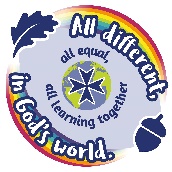 Person specificationcriteriaqualitiesQualifications 
and trainingFirst aid training (or willingness to complete it)ExperienceCarrying out administrative tasks Dealing with face-to-face and telephone interactions Working and collaborating within a team  Skills and knowledgeAbility to plan, organise and prioritise to meet deadlinesGood oral and written communications skillsAbility to respond quickly and effectively to issues that ariseAbility to use own initiative and take action accordingly Excellent attention to detail Ability to use IT packages including word processing, spreadsheets and presentation software Ability to use relevant office equipment effectively Ability to build effective working relationships with colleagues Understanding of data protection and confidentiality Understanding of safeguardingPersonal qualitiesCommitment to promoting the ethos and values of the school and getting the best outcomes for all pupilsCommitment to acting with integrity, honesty, loyalty and fairness to safeguard the assets, financial probity and reputation of the schoolAbility to work under pressure and prioritise effectivelyCommitment to maintaining confidentiality at all timesCommitment to safeguarding and equalityEmbraces change wellDeals with difficult situations effectivelyGood sense of humour and ability to work well with others in the team and be a team player 